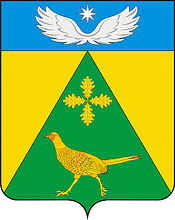 АДМИНИСТРАЦИЯ  НОВОПАШКОВСКОГО  СЕЛЬСКОГО  ПОСЕЛЕНИЯ КРЫЛОВСКОГО РАЙОНАПОСТАНОВЛЕНИЕОт27.07.2021                № 48ст-ца НовопашковскаяОб определении случаев осуществления банковского сопровождения контрактов, предметом которых являются поставки товаров, выполнение работ, оказание услуг для обеспечения муниципальных нужд Новопашковского сельского поселения Крыловского районаВо исполнение Федерального закона от 5 апреля 2013 года № 44-ФЗ «О контрактной системе в сфере закупок товаров, работ, услуг для обеспечения государственных и муниципальных нужд», в соответствии с постановлением Правительства Российской федерации от 20 сентября 2014 года № 963 «Об осуществлении банковского сопровождения контрактов», в  целях обеспечения прозрачности движения финансовых средств при исполнении поставщиком обязательств по контракту в рамках федерального законодательства                   п о с т а н о в л я ю:         1. Финансовому отделу администрации Новопашковского сельского поселения Крыловского района  при осуществлении закупок товаров, работ, услуг для обеспечения муниципальных нужд Новопашковского сельского поселения Крыловского района  включать в контракт, заключаемый в соответствии с частью 26 статьи 34 Федерального закона от 5 апреля 2013 года № 44-ФЗ «О контрактной системе в сфере закупок товаров, работ, услуг для обеспечения государственных и муниципальных нужд», если минимальный размер начальной (максимальной) цены контракта, цены контракта, заключаемого с единственным поставщиком (подрядчиком, исполнителем), составляет:1) не менее 50 млн. рублей,- условие о банковском сопровождении контракта, заключающееся в проведении банком, привлеченным поставщиком (подрядчиком, исполнителем) или заказчиком, мониторинга расчетов в рамках исполнения контракта;2) не менее 500 млн. рублей,- условие о банковском сопровождении контракта, предусматривающего привлечение поставщиком (подрядчиком, исполнителем) или заказчиком банка в целях оказания услуг, позволяющих обеспечить соответствие принимаемых товаров, работ (их результатов), услуг условиям контракта.          2.  Настоящее постановление обнародовать в установленном порядке и разместить в официальном сетевом издании   администрации Новопашковского сельского поселения Крыловского района www.novopashkovskaya.ru.           3. Контроль за выполнением настоящего постановления возложить на финансовый отдел администрации Новопашковского сельского поселения Крыловского района  ( Л.А. Богачева).            4. Настоящее постановление вступает в силу после его официального обнародования.Глава Новопашковского сельского поселения Крыловского района                                                                         И.В.Корсун